ПЕРЕВОДПриложение к Постановлению Счетной палаты  №35 от 28 июля 2022 года 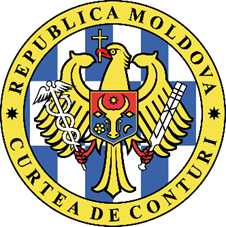 СЧЕТНАЯ ПАЛАТА РЕСПУБЛИКИ МОЛДОВАОТЧЕТ аудита консолидированной финансовой отчетности Министерства здравоохранения, труда и социальной защиты по состоянию на 31 декабря 2021 года I. УСЛОВНОЕ МНЕНИЕ Мы провели аудит консолидированной финансовой отчетности Министерства здравоохранения, труда и социальной защиты (далее-МЗТСЗ) за бюджетный год, завершившийся 31 декабря 2021 года, которая включает: Бухгалтерский баланс (Форма FD-041), Отчет о доходах и расходах (Форма FD-042), Отчет о движении денежных средств (Форма FD-043); Отчет об исполнении бюджета (Форма FD-044), включая краткое изложение существенных аспектов Учетной политики. По нашему мнению, за исключением возможного воздействия аспектов, изложенных в разделе Основание для условного мнения, финансовая отчетность представляет, во всех существенных аспектах, правильное и достоверное отражение ситуации, в соответствии с применяемой базой по финансовой отчетности.II. ОСНОВАНИЕ ДЛЯ УСЛОВНОГО МНЕНИЯ В результате реструктуризации центрального отраслевого публичного управления, на основании Постановления Правительства №117 от 12.08.2021, Министерство здравоохранения, труда и социальной защиты было реорганизовано в Министерство здравоохранения и Министерство труда и социальной защиты, с передачей ему области труда и социальной защиты, становясь преемником прав и обязанностей, относящихся к перенимаемым областям деятельности. Таким образом, Министерство здравоохранения, труда и социальной защиты передало реорганизованным/созданным Министерствам управляемое имущество, отразив в отчетности консолидированный остаток балансовых элементов по состоянию на 31.12.2021 со значением 0. Хотя передача имущества осуществлялась в соответствии с положениями применяемой нормативной базы, отмечается искажение остатков, а именно:	Министерство отразило стоимость счета 371 „Земельные участки”, заниженную на 22 782,3 тыс. леев. Искажение счета было обусловлено непроведением переоценки 9 земельных участков площадью 1,69 га со стоимостью 22 782,3 тыс. леев, признанием одного земельного участка площадью 0,17 га, который, согласно записям из Реестра недвижимого имущества, принадлежит третьим лицам, исходя из положений Постановления Правительства №161/2018;Министерство завысило стоимость группы счетов 415 „Акции и другие формы участия в капитале внутри страны” на 98 799,6 тыс. леев, в результате:неисключения суммы в размере 86 133,0 тыс. леев, относящейся к земельным участкам, вложенным в качестве вклада в уставный капитал Государственного университета медицины и фармации „Nicolae Testemiţanu”;неисключения из бухгалтерского учета суммы в размере 12 666,6 тыс. леев, представляющую объем акций и долю участия в уставном капитале внутри страны 3 публичных медико-санитарных учреждений из 47, в которых Министерство имеет качество учредителя, тем самым не уменьшая объем акций и доли в уставном капитале внутри страны вследствие: (I) приватизации жилой площади бывшими работниками Учреждения; (II) сноса некоторых построек; (III) списания основных средств, которые представляли собой компонент уставного капитала на дату его образования; Министерство ошибочно истолковало положения Приказа МФ №216/2015 и неверно отразило стоимость группы счетов 311 „Здания” в размере 75 248,5 тыс. леев, а именно:не зарегистрировало в установленном порядке объемы инвестиций, осуществляемых по объекту „Многоквартирный жилой дом по ул. Алба-Юлия”. Таким образом, остаток счетов 311 „Здания” был занижен на 67 730,5 тыс. леев, а остаток счета 319 „Незавершенные капитальные инвестиции” был завышен на ту же сумму, так как для него были составлены в 2020 году акты окончательного приема;владение и отражение в отчетности 2 учреждениями стоимости 2 жилых домов с приватизированными квартирами, и непроведение реальной оценки стоимости 25 зданий, которая была завышена на 7 518,0 тыс. леев в группе счетов 311 „Здания”;Министерство ошибочно отразило, уменьшив на 253,8 тыс. леев, информацию по группе счетов 319 „Незавершенные капитальные инвестиции в активы”, в результате неисправления в бухгалтерском учете, согласно Приказу МФ №216/2015, кадастровой стоимости здания, находящегося в ведении Центра непрерывного медицинского образования медицинского и фармацевтического персонала со средним образованием;Министерство ошибочно отразило стоимость счета 419 „Другие обязательства бюджетных органов/учреждений”, который был занижен на 563,9 тыс. леев Центром временного размещения лиц с ограниченными возможностями (взрослых), ком. Брынзень, мун. Единец, ситуация определена ведением учета доходов кассовым методом, а не методом начисления;Министерство занизило на 696,1 тыс. леев стоимость счета 317 „Нематериальные активы” в результате несписания 3 субъектами 63 единиц нематериальных активов на сумму 986,8 тыс. леев и некапитализации одним субъектом работ по разработке и развитию двух информационных систем на сумму 1 682,9 тыс. леев;Министерство ошибочно отразило стоимость счета 392 „Амортизация нематериальных активов” на 247,8 тыс. леев, в результате нерегистрации и некапитализации сумм по нематериальным активам, приобретенным и разработанным Национальным агентством занятости населения;Министерство отразило в консолидированной финансовой отчетности информацию одного подведомственного учреждения (Национального агентства общественного здоровья) о запасах оборотных материалов с истекшим сроком годности, на сумму 620,9 тыс. леев, с несоблюдением положений Приказа МФ №216/2015. В то же время, субъект отразил в бухгалтерском учете запасы оборотных материалов, которые не участвуют или не способствуют производственному процессу и/или оказанию услуг, на сумму 233,5 тыс. леев. Эти ситуации обусловили завышение стоимости группы счетов 334 (Лекарственные средства и санитарные материалы) на сумму 854,4 тыс. леев.Мы провели аудиторскую миссию в соответствии с Международными стандартами Высших органов аудита, применяемыми Счетной палатой. Наши обязанности, согласно указанным стандартам, описаны в разделе Обязанности аудитора в рамках аудита консолидированной финансовой отчетности настоящего Отчета. Мы являемся независимыми от аудируемого субъекта и выполняем обязанности по этике в соответствии с требованиями Кодекса этики Счетной палаты. Считаем, что полученные аудиторские доказательства являются достаточными и уместными, чтобы служить основанием для нашего мнения.III. ВЫДЕЛЕНИЕ НЕКОТОРЫХ АСПЕКТОВ Обращаем внимание на то, что реорганизация учреждения в сфере образования в учреждение в сфере здравоохранения не достигла намеченной цели. Так, Министерство, в отсутствие надлежащего и эффективного подхода к управлению публичным имуществом, а также публичными услугами, не добилось реализации намеченной цели при реорганизации учреждения Санаториальная школа-интернат с. Иванча р-на Орхей в Детский реабилитационный центр, с предоставлением соответствующих услуг. Более того, на содержание комплекса в период 2015-2021 годов были выделены и использованы государственные финансовые средства на сумму 5 100,0 тыс. леев. Важно отметить, что аудиторские оценки в отношении процесса передачи имущества публичной собственности, а также воздействия реорганизации Центра, показали, что за указанный период комплекс, вмещающий 300 коек, не оказывал услуги.  Обращаем внимание на то, что Министерство здравоохранения, труда и социальной защиты не предприняло никаких мер для выполнения положений Постановления Правительства №789/2014 касаемо развития инфраструктуры Национального центра спортивной медицины „Atletmed”, целью которого является проектирование и строительство 9-этажного корпуса, из которых 1 и 2 этажи площадью 1200 м2 – административного назначения, для размещения НЦСМ „Atletmed”, а 3-9 этажи - жилого назначения, а также обустройство автостоянки. По запросу аудитом информации об исполнении договора, заключенного 8 декабря 2014 года, НЦСМ „Atletmed” представил информацию о существующих на данный момент спорах с экономическим оператором. Аудиторская группа определила, что до настоящего времени (01.07.2022) на территории, предназначенной для строительства 9-этажного корпуса, были проведены только работы по сносу существующих построек. Следует отметить, что в договоре гражданского общества №1/12/14 было указано (п. 6.1.) что общий срок выполнения работ по сносу, проектированию и строительству составляет 24 месяца  (08.12.2016).Таким образом, этот инвестиционный проект не достиг предполагаемой цели, что свидетельствует о том, что на протяжении 2014-2021 годов руководство Министерства, отвечающее за мониторинг этапов реализации этого проекта, не приняло достаточных мер для анализа развития проекта и ннадлежащего оформления всех необходимых документов. Эти обстоятельства привели к потере существующих на тот момент зданий путем их сноса, стоимостью 554,0 тыс. леев, а также к риску потери земельного участка (0,26 га), переданного из публичной собственности в частную собственность, при том, что сама цель не была достигнута.Обращаем внимание на то, что до настоящего времени Агентство публичной собственности не предприняло никаких мер для выполнения положений Постановления Правительства №161 от 07.03.2019, которое устанавливает, что все земельные участки публичной собственности государства находятся в управлении АПС.  Так, Министерство здравоохранения, труда и социальной защиты, в целях обеспечения надлежащего выполнения процедуры передачи недвижимого имущества, путем исключения из бухгалтерского учета земельных участков публичной собственности государства, находящихся в управлении МЗТСЗ, и их передачи в управление АПС, инициировало этот процесс, который еще не был завершен.На 30.12.2020 Министерство здравоохранения, труда и социальной защиты, письмом №21/7419, направило АПС акты передачи земельных участков 54 учреждений, в 4 экземплярах, подписанных и заверенных печатью учреждений. Следует отметить, что физическая передача актов приема-передачи состоялась 19.01.2021. АПС, 10.08.2021, уведомило МЗТСЗ о несогласованности переданных документов с актами, утвержденными Постановлением Правительства №901/2015. Отмечается, что до 31.12.2021 земельные участки не были переданы АПС, а Министерство здравоохранения и Министерство труда и социальной защиты должны инициировать и реализовать процедуру их передачи.	Вместе с тем, наблюдаются ситуации, когда земельные участки, указанные в актах передачи, подготовленных и переданных Министерством, связаные с Государственным университетом медицины и фармации „Nicolae Testemiţanu”, и земельный участок по ул. В. Александри 80, в котором Министерство имеет статус учредителя, не принятых и не подписанных АПС, в соответствии с требованиями вышеуказанного Постановления Правительства, были признаны АПС и в Реестре недвижимого имущества внесены записи только для этих земельных участков площадью 8,03 га. В этой связи, 18.05.2022 АПС запросило от ЦПО передачи ему перечня земельных участков публичной собственности, находящихся в их управлении.Отмеченные ситуации указывают на то, что выполняемая АПС работа не обеспечила передачу из управления МЗТСЗ в управление АПС земельных участков публичной собственности государства. В этих условиях, намечается риск того, что земельные участки, администратором которых, согласно Приложениям к Постановлению Правительства №161/2019, является АПС, будут исключены ЦПО из их бухгалтерского учета в одностороннем порядке, без их принятия на учет АПС.Бывшее Министерство труда и социальной защиты заключило Договор подряда №09/11-15 от 16.09.2011. Предметом этого Договора являются работы по строительству 80-квартирного жилого дома, для участников в ликвидации последствий аварии на Чернобыльской АЭС, срок выполнения работ был установлен в 24 месяца. Объем государственных инвестиций, предусмотренных в договоре, составлял 39 394,3 тыс. леев на момент подписания, однако в период исполнения договора, дополнительным соглашением, подписанным 24.06.2013, объем был увеличен до 50 956,0 тыс. леев. Согласно договорным условиям, гарантийный срок начинается с даты окончательного приема и длится 5 лет с момента окончания работ. В соответствии с теми же условиями, генеральный подрядчик обязан в течение гарантийного срока устранить все неисправности за свой счет после уведомления, переданного Бенефициаром. Отмечается, что окончательный прием-это процедура, которая инициируется инвестором (Министерством здравоохранения, труда и социальной защиты) не позднее, чем через 15 дней после истечения гарантийного срока, предусмотренного в договоре. Соответственно, эта процедура должна была быть проведена в течение 5 лет с момента приема по окончанию работ (07.02.2019). Отмечается, что, в нарушение законодательных норм, заседание по окончательному приему дома по улице Алба-Юлия №91/3 было созвано и проведено через 16 месяцев (23.07.2020) после завершения работ, или на 44 месяца раньше срока (03.02.2024), предусмотренного договорными положениями, одобренными обеими сторонами. Таким образом, Комиссия по окончательной приемке, игнорируя существующие нормы в строительстве, оказалась в невозможности удостовериться в отсутствии неисправностей на протяжении эксплуатации строения в течение 5-летнего гарантийного срока, эти обстоятельства были обусловлены неэффективным менеджментом со стороны Министерства. В этом контексте отмечается, что подрядчик обязан устранить недостатки, возникшие в течение 5 лет, в соответствии с применяемыми нормативными положениями.При физическом осмотре аудиторской группой дома по ул. Алба-Юлия 91/3, были выявлены протечки воды с технического этажа, повреждения штукатурки на потолке и стенах, в том числе пола 10 и технического (11) этажей,  и, соответственно, были повреждены вентиляционная, канализационная и электрическая системы.Таким образом, в результате изучения аудитом протокола окончательного приема №1 от 23.07.2020, было установлено, что Комиссия по окончательному приему не зафиксировала в пункте 3 имеющиеся повреждения здания, и рекомендовала окончательный прием многоквартирного жилого дома.В этой связи, 05.07.2022 аудит рекомендовал Министерству созвать подрядчика и урегулировать сложившуюся ситуацию. Отмечается, что для инвестиций в данный объект недвижимости присутствует риск того, что часть выполненных работ потребует переоценки и выделения дополнительных публичных финансовых средств к уже предоставленным 67 730,5 тыс. леев, для ремонта здания, деградированного до начала его использования. При таких обстоятельствах, аудиторская миссия не может подтвердить или опровергнуть стоимость и уровень исполнения инвестиций, которые необходимо выделить для устранения ущерба, существующего на этом объекте.Эта ситуация свидетельствует о том, что инвестиционный проект на данный момент (01.07.2022) не достиг своей цели, и 80 квартир, которые должны были быть распределены и переданы участникам ликвидации последствий аварии на Чернобыльской АЭС, находятся во владении государства и деградируют, это означает, что органы власти, участвовавшие в этом процессе, не обеспечили мониторинг, контроль и исполнение данного договора, что привело к растрате дополнительных государственных средств на ремонт, и в настоящее время несут расходы на охрану в размере 184,5 тыс. леев в 2021 году, с риском несения в дальнейшем дополнительных расходов. Хотя Министерство распорядилось о принятии мер по оценке капитальных вложений, осуществленных и освоенных в сумме 81 150,6 тыс. леев на строительство корпуса Фтизиопневмологической больницы в селе Ворничень района Стрэшень, на сегодняшний день (01.07.2022) объект недвижимости не функционирует. В то же время, технические оценки, проведенные в течение 2021 года, заключили, что „Фундамент здания не соответствует нынешним требованиям действующих нормативных актов”, однако никакие конкретные меры по укреплению строительства не были рекомендованы. Эта ситуация свидетельствует о том, что инвестиционный проект не достиг своей предполагаемой цели, и о том, что на протяжении 2015-2021 годов бездействие руководства Министерства привело к растрате государственных финансовых средств (81 150,6 тыс. леев), выделенных на это строительство. Обращаем внимание, что отсутствие взаимодействия между публичными органами в сфере управления публичной собственностью генерирует риск потери как здания, отнесенного к историческим памятникам, так и земельного участка, расположенного в центральной экономически выгодной части мун. Кишинэу. Министерство здравоохранения, труда и социальной защиты владеет объектом недвижимости - зданием, расположенным в мун. Кишинэу, ул. Василе Александри 80 A, которое  отнесено к историческим памятникам местного значения. Следует отметить, что в целях исполнения положений Постановления Правительства №402/2015, здание было передано из управления Главного управления по администрированию зданий Правительства Республики Молдова в ведение Министерства труда, социальной защиты и семьи, с целью расположения Центра помощи для пострадавших детей и свидетелей преступлений.Таким образом, отмечается, что в настоящее время комплекс используется не по назначению и имеет высокую степень износа.По представленному субъекту мы также приводим ситуацию, выявленную аудитом на месте, а именно, незаконное занятие помещения площадью 0,017 га, связанного с жилым комплексом, которым фактически управляет Министерство.Следовательно, описанные выше ситуации указывают на то, что Министерство не предприняло законных принудительных действий в отношении лиц, которые построили по соседству здания без оформления разрешений в этом отношении, и самовольно занимают территорию комплекса. В итоге, будет сложно вернуть владельцу земельный участок публичной собственности, на котором расположены постройки, возведенные третьими лицами, и в случае, если новые владельцы запросят предоставить им право сервитута или какое-либо другое ограниченное реальное право, чтобы разрешить их надлежащее использование, это будет невозможно. Исходя из истории здания по ул. Василе Александри 80 А, аудитом было установлено, что бывшим Министерством здравоохранения, труда и социальной защиты было предпринято действие, путем запроса Агентства публичных услуг в адрес Генерального управления архитектуры, градостроительства и земельных отношений Примэрии мун.Кишинэу, об уточнении статуса строительных работ, которые расширились и на территорию комплекса. Таким образом, была установлена регистрация права публичной собственности на данный земельный участок в Реестре недвижимого имущества, в соответствии со ст.57 (1) Закона №1543/1998, в общих границах, что означает отсутствие акта об установлении/определении границ земельного участка.Министерство, для решения данной проблемы, не предприняло никаких действий по консервации или восстановлению здания, которое находится в аварийном состоянии. В этих условиях, земельный участок зарегистрирован в бухгалтерском учете министерства, а, согласно кадастровым данным, он находится в ведении АПС, при этом здание находится в ведении Министерства. IV. КЛЮЧЕВЫЕ АСПЕКТЫ АУДИТА Ключевыми аспектами аудита являются те аспекты, которые, по нашему профессиональному суждению, имели наибольшее значение для аудита консолидированной финансовой отчетности Министерства здравоохранения, труда и социальной защиты по состоянию на 31 декабря 2021 года. За исключением аспекта, описанного в разделе Основание для условного мнения, мы определили, что нет других ключевых аспектов аудита, которые должны быть отражены в настоящем Отчете.V. ДРУГАЯ ИНФОРМАЦИЯИз-за несоблюдения или неправильного толкования применяемых нормативных положений о финансовой отчетности, а также недостаточного контроля со стороны руководства и финансовой службы публичных учреждений, были допущены ситуации, влияющие на качество и достоверность отражаемых данных, такие как:Одно подведомственное учреждение Министерства, отразило на счете 419 „Прочие обязательства бюджетных органов/учреждений” просроченную задолженность, связанную с наймом имущества публичной собственности на сумму 271,5 тыс. леев, а неэффективные процессы внутреннего контроля не обеспечили поступления доходов начиная с 2019 года;Министерство здравоохранения, труда и социальной защиты зарегистрировало на счете 519 „Прочие долги бюджетных органов/учреждений” долг с истекшим (просроченным) сроком  в размере 9 004,2 тыс. леев перед экономическим агентом, сформированный по Договору №14 от 07.11.2014 о закупке рентгенографического оборудования, за которое он заплатил 42 324,0 тыс. леев. Хотя Решением суда от 27.07.2021 было установлено оплатить долг в размере 9 004,2 тыс. леев и государственной пошлины в размере 50,0 тыс. леев, они не были оплачены Министерству. Эти обстоятельства определяют риск возникновения нового спора с несением дополнительных расходов. Субъект мотивировал их тем, что судебное решение было оспорено и, соответственно, нет окончательного решения до данному делу; Национальное агентство общественного здоровья, вопреки предписаниям Циркуляра МФ №12/4-4-70 с 30.09.2021 „О реорганизации публичного управления”, не отразило на счете 518 „Прочие внутренние долги бюджета” долг в сумме 98,2 тыс. леев, что свидетельствует о том, что они не были учтены и закрыты посредством счета (723) „Исправление результатов предыдущих лет бюджетных учреждений”. Также, было допущено несоответствие данных из Главной книги с показателями группы счетов 439 „Другие ценности и денежные средства” на сумму 80,65 тыс. леев. Неотражение в бухгалтерском учете операции по прохождению через счет 723 „Исправление результатов предыдущих лет бюджетных учреждений” стоимости счета 439 „Другие ценности и денежные средства” обусловило занижение счета на 80,65 тыс. леев;Другие 2 подведомственных учреждения Министерства, в нарушение предписаний Приказа МФ №216/2015, приняли и ошибочно зарегистрировали в бухгалтерском учете средства, полученные от экономических агентов, на субсчете 149200 „Доходы от активов, поступивших бесплатно в рамках бюджетной системы”. Следует отметить, что доходы от добровольных пожертвований и гуманитарной помощи вне бюджетной системы должны были быть отражены на субсчете 144114 „Добровольные пожертвования на текущие расходы из внутренних источников для бюджетных органов/учреждений”. Таким образом, учреждения завысили группу счетов 149 „Прочие доходы и финансирования” и, соответственно, занизили группу счетов 144 „Добровольные пожертвования” на сумму 3 186,0 тыс. леев;Министерство предоставило субсидии одному учреждению (НЦУДМП) на сумму 12 604,0 тыс. леев для укрепления материально-технической базы (капитальный ремонт, строительство, работы по подключению к сетям и т. д.). Учреждение отразило эти публичные финансовые средства на счете 316 „Имущество, полученное от государства с правом собственности”, а Учредитель, по просьбе учреждения, не увеличил уставный капитал в результате предоставления финансовых средств для этих целей.VI. НАДЛЕЖАЩЕЕ УПРАВЛЕНИЕ Внутренний управленческий контроль в рамках Министерства не обеспечивает в полной мере выявление и эффективное управление рисками, связанными с финансово-бухгалтерским процессом, в том числе связанными с составлением консолидированной финансовой отчетности. Из всей министерской системы, состоящей из 48 субъектов, все 48 субъектов составили Декларацию об управленческой ответственности за 2021 год. Несоответствия, выявленные в рамках аудиторской миссии, указывают на отсутствие или недостаточность внутреннего контроля внутри них. Таким образом, не обеспечена в полной мере функциональность ключевых контролей, а также выявление и управление рисками, связанными с финансово-бухгалтерским процессом, в том числе связанными с составлением консолидированной финансовой отчетности. Пробелы, выявленные в рамках системы внутреннего управленческого контроля, повлияли на достоверность и полноту информации, отраженной в консолидированной финансовой отчетности.За аудируемый период деятельность МЗТСЗ сопровождалась нехваткой кадров и большой текучестью персонала, при этом, политикой устанавливалась реализация новых процессов и политик в этой области, что обусловливало возникновение рисков, связанных с выполнением основных функций по анализу, оценке и мониторингу их реализации. Так, по состоянию на 1 января 2021 года общее число работников на уровне учреждения, согласно утвержденному Штатному расписанию персонала, составляло 105 единиц, а фактически было нанято 82 сотрудника, что составляет 78,10% занятости. Фактические расходы на оплату труда составили 18 636,80 тыс. леев. Также, нехватка специалистов в данной области может привести к невозможности обеспечения непрерывности передачи институционального опыта следующему поколению специалистов. Отмечается, что на 31.08.2021 в рамках МЗТСЗ наблюдался дефицит кадров в 21,9%, а уровень текучести кадров в течение отчетного года составил 9,25%. В целях исправления ошибок, выявленных в рамках предыдущей аудиторской миссии, Счетная палата, Постановлением №27 от 22.06.2021 по Отчету аудита консолидированной финансовой отчетности Министерства здравоохранения, труда и социальной защиты, по состоянию на 31 декабря 2020 года, направило Министерству 10 рекомендаций, которые были реализованы на уровне 90%. Так, 6 рекомендаций были внедрены, 3 - частично реализованы, 1 - не реализованы, а одна рекомендация, повторно изложенная в указанном Постановлении, не была внедрена. Положительное воздействие выполнения рекомендаций Министерством и некоторыми подведомственными учреждениями, привело к улучшению управленческих процессов, связанных с достоверностью зарегистрированных и отраженных данных о собственности. ​Одно подведомственное учреждение министерства, в отсутствие обоснованного планирования потребностей, закупило и хранит 2 основных средств: Секвенатора нуклеиновых кислот, приобретенного в рамках публичного аукциона №1692/13/2013, стоимостью 6 453,0 тыс. леев, и Проявочную машину, купленную за счет донора ПРООН/2013, стоимостью 103,6 тыс. леев. Следует отметить, что эти товары находятся на складе учреждения и не использовались в деятельности учреждения с даты поступления на склад и до настоящего времени (01.07.2022). Более того, основное средство Секвенатор нуклеиновых кислот считается предметом уголовного дела, по определению Национального центром по борьбе с коррупцией. Эти обстоятельства обусловили растрату государственных средств на сумму 6 556,6 тыс. леев и определяют моральный износ основных средств. Примечание: Нынешнее руководство учреждения запросило у Министерства разрешения на снятие с учета и передачу этих товаров профильным учреждениям.Другое подведомственное учреждение Министерства, не обеспечивало в некоторых случаях соответствие операций, а также ведение достоверного бухгалтерского учета. Так, оно:не применило пеню, в соответствии с положениями Договора найма №12 от 2 января 2021 г. (пункт 3.4), от суммы неоплаченного платежа за каждый день просрочки. В результате анализа договоров было установлено неначисление пени в размере 0,1% за просроченную задолженность для НАОЗ, сумма штрафа за 169 просроченных дней составляет 13,5 тыс. леев;недостоверно отразило в Главной книге и Отчете о доходах и расходах (форма FD-047), составленным по состоянию на 31.08.2021, понесенные расходы на оплату труда. Так, согласно объяснениям аудируемого учреждения, в Форме FD 047, 044 фактический расчет расходов на персонал совпадает с данными из годовой Главной книги, но ошибочный по сравнению с Главной книгой за отдельные месяцы. При обобщении расчетов была обнаружена ошибка в размере 608,0 тыс. леев, которая составляет задолженность по взносам государственного социального страхования, код ECO 212100, 6%, соответственно, ошибочно была уменьшена сумма фактических расходов кода ECO 211110 на указанную сумму;допустило отклонение между регистром „Главная книга, форма CM-18” и Финансовыми отчетами FD-044 и FD-042 на счетах 142 „Доходы от продажи товаров и услуг” и 149 „Прочие доходы и финансирования”, на сумму 559,9 тыс. леев. В этом контексте, счет 142 был завышен, а счет 149-занижен на сумму 559,9 тыс. леев.Одно подведомственное учреждение Министерства  допустило несоответствие данных из Главной книги (ГК 18) с информацией из Бухгалтерского баланса (форма FD-041) и показателями Группы счетов 431 „Текущие счета в казначейской системе”, на 546,0 тыс. леев. Эта ситуация была обусловлена процессом реорганизации министерства. Одно подведомственное учреждение Министерства допустило уязвимости, связанные с результатами выполнения поставленных задач, в условиях, когда 32 человека выполняют свои обязанности по основной должности, совмещают другую должность (733,2 тыс. леев), а также выполняют по 0,5 функции  по совместительству (666,1 тыс. леев). Таким образом, выполнение сотрудником дополнительной работы (основную, совмещаемую должности и выполнение по совместительству еще 0,5 функции) одновременно в течение 2021 года приводит к снижению результативности их деятельности, а также ее добавленной ценности. Таким образом, отсутствие/недостаточность контрольных мероприятий в отношении порядка начисления оплаты труда сотрудникам, а также несегрегация задач при выполнении каждой операции, обусловливают материализацию риска допущения ошибок и неправильного определения расходов на оплату труда.Одно подведомственное учреждение Министерства, вопреки положениям Приказа МФ №216/2015, не отразило в учете МО-2 бухгалтерскую операции по депонированию на казначейский счет наличных денег из кассы, в течение всего отчетного периода. В итоге, был занижен объем заемного оборота „Казначейского счета в национальной валюте” (431100) на сумму 1 035,4 тыс. леев. Одновременно, в итоговом реестре „Главная книга” не отражен МО-7 „Накопительная ведомость по дебиторским задолженностям с клиентами”, а данные, относящиеся к счету 419, обобщены в Главной книге из МО-1; МО-2 и МО-3. В этом контексте, МО-7 в Главной книге занижен на сумму 266,2 тыс. леев. Эта ситуация свидетельствует о том, что программное обеспечение требует корректировок для ее адаптации к нормативной базе.Хотя отчетность Министерства по состоянию на 31.12.2021 была правильной, отмечается, что из 25 аудируемых субъектов, 12 не соблюдали предписания Циркуляра Министерства финансов и не осуществили перевод в электронный вариант активов и пассивов на сумму 596 040,4 тыс. леев. Два подведомственных учреждения Министерства, с несоблюдением положений Приказа МФ №216/2015, зарегистрировали в бухгалтерском учете все лекарства в совокупности только в стоимостном отношении, и не представили данные отдельно по каждому лекарственному средству/фармацевтическому продукту в количественном и стоимостном отношении, таким образом не соблюдая методологические нормы бухгалтерского учета, на сумму 173,8 тыс. леев.Одно подведомственное учреждение министерства, для предоставления социальных услуг располагает вместимостью 250 коек. Следует отметить, что в 2021 году ежемесячно размещалось в среднем около 100 человек, что составляет 40% его вместимости. Таким образом, производительность персонала в количестве 131 человек не используется в полной мере, при этом их эффективность оценивается в максимальных коэффициентах, с выплатой надбавок и доплат к заработной плате в размере 1 516,1 тыс. леев. Таким образом, отсутствие/недостаточность процедур по оценке их деятельности и нагрузки, в соотношении со способом расчета заработной платы, учитывая небольшое количество бенефициаров, по мнению аудита, не оправдывает полностью расходы на надбавки к заработной плате.Необеспечение руководством одного подведомственного учреждения Министерства процессов реорганизации, выраженное в неприменении предписаний Циркуляра МФ, обусловило неотражение при закрытии счетов через счет 723 „Исправление результатов предыдущих лет бюджетных учреждений” операции по закрытию остатка на конец отчетного периода в размере 67,11 тыс. леев, а только в Форме „ГК-18” вручную внесено исправление остатка. В этом контексте, стоимость счета 431 „Текущие счета в казначейской системе” была занижена на размер этого остатка.  Прямое воздействие на качество бухгалтерского учета и финансовой отчетности, ограничивающее аудит в раскрытии данных, зарегистрированных на 6 бухгалтерских счетах, которые содержат отклонения и возможные ошибки, включая счет 142 „Доходы от продажи товаров и услуг”, было занижено на 563,91 тыс. леев по состоянию на 31.08.2021.VI. ОТВЕТСТВЕННОСТЬ РУКОВОДСТВА ЗА ФИНАНСОВУЮ ОТЧЕТНОСТЬ  Министр здравоохранения, труда и социальной защиты, в качестве руководителя центрального отраслевого органа публичного управления, несет ответственность за составление и подписание консолидированной финансовой отчетности в соответствии с применяемой базой по финансовой отчетности, а также за организацию системы внутреннего управленческого контроля, для обеспечения организованного и эффективного ведения экономической деятельности субъекта, включая строгое соблюдение целостности активов, предотвращение и выявление причин мошенничества и ошибок, точность и полноту бухгалтерских записей, а также своевременную подготовку надежной финансовой информации. VII. ОТВЕТСТВЕННОСТЬ АУДИТОРА В РАМКАХ АУДИТА ФИНАНСОВОЙ ОТЧЕТНОСТИ Наша ответственность заключалась в планировании и проведении аудиторской миссии, с получением достаточных и уместных доказательств, подтверждающих основание для выражения аудиторского мнения. Наши цели были направлены на получение разумной уверенности в том, что консолидированная финансовая отчетность не содержит существенных искажений, обусловленных мошенничеством или ошибками, и в составлении соответствующего мнения.Разумная уверенность представляет собой высокую степень уверенности, но не является гарантией того, что аудит, проведенный в соответствии с Международными стандартами, всегда выявляет существенные искажения при их наличии. Искажения могут быть результатом мошенничества или ошибок. Вместе с тем, искажения считаются существенными, если, в отдельности или в совокупности, могут повлиять на экономические решения пользователей этой консолидированной финансовой отчетности. Более детальное описание обязанностей аудитора в рамках аудита финансовой отчетности опубликовано на сайте Счетной палаты: http://www.ccrm.md/activitatea-curtii-de-conturi-1-25. Это описание является частью настоящего Отчета аудита.Ответственный за составление Отчета аудита:Руководитель аудиторской группы, начальник II Управления аудита				        Ион ВинтилэЧлены аудиторской группы:главный публичный аудитор,				        Виталие Корновану   главный публичный аудитор,                                                            Анастасия Данилковаглавный публичный аудитор,                                                            Георге Лаптянустарший публичный аудитор,                                                            Диана Радиловпубличный аудитор,	   					         Алена Манолепубличный аудитор,                                                                         Людмила Туря-ПотынгэОтветственный за аудит: начальник II Главного управления аудита                                      София ЧувалскиMD-2001, mun. Chișinău, bd. Ștefan cel Mare și Sfânt nr.69, tel.: (+373) 22 23 25 79, fax: (+373) 22 23 30 20, www.ccrm.md; e-mail: ccrm@ccrm.md